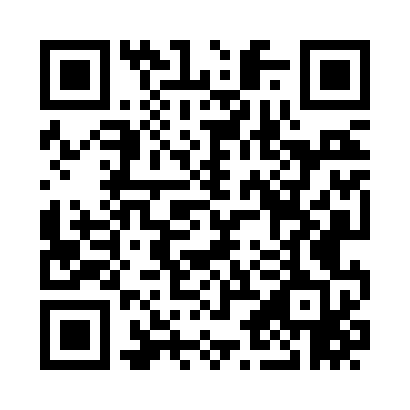 Prayer times for Gunnison, Colorado, USAMon 1 Jul 2024 - Wed 31 Jul 2024High Latitude Method: Angle Based RulePrayer Calculation Method: Islamic Society of North AmericaAsar Calculation Method: ShafiPrayer times provided by https://www.salahtimes.comDateDayFajrSunriseDhuhrAsrMaghribIsha1Mon4:145:481:125:078:3610:092Tue4:155:481:125:078:3610:093Wed4:165:491:125:078:3610:084Thu4:165:491:125:078:3510:085Fri4:175:501:125:088:3510:076Sat4:185:501:135:088:3510:077Sun4:195:511:135:088:3510:068Mon4:205:511:135:088:3410:069Tue4:215:521:135:088:3410:0510Wed4:215:531:135:088:3310:0511Thu4:225:531:135:088:3310:0412Fri4:235:541:135:088:3310:0313Sat4:245:551:145:088:3210:0214Sun4:255:551:145:088:3210:0215Mon4:265:561:145:088:3110:0116Tue4:275:571:145:088:3010:0017Wed4:285:581:145:088:309:5918Thu4:295:581:145:088:299:5819Fri4:305:591:145:088:299:5720Sat4:326:001:145:088:289:5621Sun4:336:011:145:088:279:5522Mon4:346:021:145:078:269:5423Tue4:356:021:145:078:269:5324Wed4:366:031:145:078:259:5225Thu4:376:041:145:078:249:5126Fri4:386:051:145:078:239:4927Sat4:406:061:145:078:229:4828Sun4:416:071:145:068:219:4729Mon4:426:071:145:068:209:4630Tue4:436:081:145:068:199:4431Wed4:446:091:145:068:189:43